§1466.  Withdrawal of a single municipality from a regional school unit1.  Petition.  Beginning January 1, 2012, the residents of a municipality that has been a member of a regional school unit for at least 30 months may petition to withdraw from the regional school unit in accordance with this subsection.A.  Ten percent of the number of voters in the municipality who voted at the last gubernatorial election must sign the petition to withdraw from the regional school unit.  [PL 2009, c. 580, §9 (NEW).]B.  At least 10 days before the special election called pursuant to this paragraph, the municipal officers of the municipality within the regional school unit shall hold a posted or otherwise advertised public hearing on the petition. The municipal officers shall call and hold a special election in the manner provided for the calling and holding of town meetings or city elections to vote on the withdrawal from the regional school unit.  [PL 2009, c. 580, §9 (NEW).]C.  The petition to withdraw from the regional school unit must be approved by secret ballot by a majority vote of the voters present and voting before it may be presented to the regional school unit board and the commissioner. Voting in towns must be conducted in accordance with Title 30‑A, sections 2528 and 2529, even if the towns have not accepted the provisions of Title 30‑A, section 2528, and voting in cities must be conducted in accordance with Title 21‑A.  [PL 2009, c. 580, §9 (NEW).]For the purposes of this subsection, the 30-month period after which a petition to withdraw may be considered in a member municipality of a school administrative district that was reformulated as a regional school unit pursuant to Public Law 2007, chapter 240, Part XXXX, section 36, subsection 12 is 30 months after the original operational date of the school administrative district; and the 30-month period after which a petition to withdraw may be considered in a member municipality of a school administrative district that did not reformulate as a regional school unit but that became a member entity of an alternative organizational structure is 30 months after the operational date of the alternative organizational structure.[PL 2011, c. 328, §1 (AMD); PL 2011, c. 328, §2 (AFF).]2.  Form.  Except as provided in subsection 2‑A, the article to be voted upon must be in substantially the following form:"Article:  Do you favor filing a petition for withdrawal with the board of directors of regional school unit (name of regional school unit) and with the Commissioner of Education, authorizing the withdrawal committee to expend $ (insert amount) and authorizing the (municipal officers; i.e., selectpersons, town council, etc.) to issue notes in the name of the (name of the municipality) or otherwise pledge the credit of the (name of the municipality) in an amount not to exceed $ (insert amount) for this purpose?Yes No"[PL 2019, c. 302, §1 (AMD).]2-A.  Form for withdrawal for a regional school unit composed of a single municipality.  If the regional school unit is composed of a single municipality, the article to be voted upon must be in substantially the following form:"Article:  Do you favor filing a petition for withdrawal from and dissolution of regional school unit (name of regional school unit) with the board of directors of regional school unit (name of regional school unit) and with the Commissioner of Education, authorizing the withdrawal committee to expend $ (insert amount) and authorizing the (municipal officers; i.e., selectpersons, town council, etc.) to issue notes in the name of the (name of the municipality) or otherwise pledge the credit of the (name of the municipality) in an amount not to exceed $ (insert amount) for this purpose?Yes No"[PL 2019, c. 302, §2 (NEW).]3.  Notice of vote.  If residents of the municipality vote favorably on a petition for withdrawal, the clerk shall immediately give written notice, by registered mail, to the secretary of the regional school unit and the commissioner that must include:A.  The petition adopted by the voters, including the affirmative and negative votes cast; and  [PL 2009, c. 580, §9 (NEW).]B.  An explanation by the municipal officers, stating to the best of their knowledge the reason or reasons why the municipality seeks to withdraw from the regional school unit.  [PL 2009, c. 580, §9 (NEW).][PL 2009, c. 580, §9 (NEW).]4.  Agreement for withdrawal; notice; changes in agreement; final agreement.  The agreement for withdrawal must comply with this subsection.A.  The commissioner shall direct the municipal officers of the petitioning municipality to select representatives to a withdrawal committee as follows: one member from the municipal officers, one member from the general public and one member from the group filing the petition.  The commissioner shall also direct the directors of the regional school unit board representing the petitioning municipality to select one member of the regional school unit board who represents that municipality to serve on the withdrawal committee.  The municipal officer and the member of the regional school unit board serve on the withdrawal committee only so long as they hold their respective offices.  Vacancies must be filled by the municipal officers and the regional school unit board. The chair of the regional school unit board shall call a meeting of the withdrawal committee within 30 days of the notice of the vote in subsection 3.  The chair of the regional school unit board shall open the meeting by presiding over the election of a chair of the withdrawal committee.  The responsibility for the preparation of the agreement rests with the withdrawal committee, subject to the approval of the commissioner.  The withdrawal committee may draw upon the resources of the department for information not readily available at the local level and employ competent advisors within the fiscal limit authorized by the voters.  The agreement must be submitted to the commissioner within 90 days after the withdrawal committee is formed.  Extensions of time may be granted by the commissioner upon the request of the withdrawal committee.(1)  The agreement must contain provisions to provide educational services for all students of the petitioning municipality within the regional school unit. The agreement must provide that during the first year following the withdrawal students may attend the school they would have attended if the petitioning municipality had not withdrawn. The allowable tuition rate for students sent from one municipality to another in the former regional school unit must be determined under section 5805, subsection 1, except that it is not subject to the state per pupil average limitation in section 5805, subsection 2.(2)  The agreement must establish that the withdrawal takes effect at the end of the regional school unit's fiscal year.(3)  The agreement must establish that the withdrawal will not cause a need within 5 years from the effective date of withdrawal for school construction projects that would be eligible for state funds. This limitation does not apply when a need for school construction existed prior to the effective date of the withdrawal or when a need for school construction would have arisen even if the municipality had not withdrawn.(4)  The agreement must establish how transportation services will be provided.(5)  The agreement must provide for administration of the new administrative unit, which should not include the creation of new supervisory units if at all possible.(6)  The agreement must make provision for the distribution of financial commitments arising from outstanding bonds, notes and any other contractual obligations that extend beyond the proposed date of withdrawal.(7)  The agreement must provide appropriately for the distribution of any outstanding financial commitments to the superintendent of the regional school unit.(8)  The agreement must provide for the continuation and assignment of collective bargaining agreements as they apply to the new or reorganized regional school unit for the duration of those agreements and must provide for the continuation of representational rights.(9)  The agreement must provide for the continuation of continuing contract rights under section 13201.(10)  The agreement must provide for the disposition of all real and personal property and other monetary assets.(11)  The agreement must provide for the transition of administration and governance of the schools to properly elected governing bodies of the newly created administrative unit and must provide that the governing body may not be elected simultaneously with the vote on the article to withdraw unless the commissioner finds there are extenuating circumstances that necessitate simultaneous elections.(12)  The agreement must contain provisions to provide child nutrition services in compliance with state and federal laws at schools operated by the petitioning municipality.(13)  The agreement must include an anticipated budget for the petitioning municipality for the first year of operation of schools operated by the petitioning municipality.  The budget must include an estimate of all revenues and expenditures in accordance with the cost center summary budget format pursuant to section 1485.  [PL 2017, c. 385, §1 (AMD).]B.  Within 60 days of the receipt of the agreement, the commissioner shall either give it conditional approval or recommend changes. The changes must be based upon the standards set forth in paragraph A and the commissioner's findings of whether the contents of the agreement will provide for appropriate educational and related services to the students of the petitioning municipality and for the orderly transition of assets, governance and other matters related to the petitioning municipality and the regional school unit.  [PL 2009, c. 580, §9 (NEW).]C.  If the commissioner gives conditional approval of the agreement, the commissioner shall notify the regional school unit board and the municipal officers by registered mail of the time and place of a public hearing at least 20 days prior to the date set for the hearing to discuss the merits of the proposed agreement of withdrawal. The chair of the regional school unit board shall conduct the hearing.(1)  The regional school unit board shall post a public notice in each municipality of the time and location of the hearing at least 10 days before the hearing.(2)  Within 30 days following the hearing under this paragraph, the withdrawal committee shall forward the final agreement to the commissioner.  [PL 2009, c. 580, §9 (NEW).]D.  If the commissioner recommends changes to the agreement, the commissioner shall:(1)  Send the agreement back to the withdrawal committee for necessary corrections;(2)  Establish a maximum time within which to make the corrections; and(3)  Indicate that the corrected agreement must be returned to the commissioner for conditional approval before it goes to public hearing as set forth in paragraph C.  [PL 2009, c. 580, §9 (NEW).][PL 2017, c. 385, §1 (AMD).]5.  Date of municipal election; notice; warrant; polling hours.  The date and time for voting is as set forth in this subsection.A.  The commissioner shall determine the date upon which the voters of the petitioning municipality must vote upon the agreement submitted to them.  The election must be held as soon as practicable, and the commissioner shall attempt to set the date of the vote to coincide with a statewide election.  The commissioner shall set a date that allows determination of the vote no later than November 30th of the year prior to the intended July 1st effective operational date for the schools of the withdrawn municipality.  [PL 2017, c. 385, §2 (AMD).]B.  At least 35 days before the date set in paragraph A, the commissioner shall give written notice of the date by registered or certified mail to the town clerk or city clerk of the municipality petitioning to withdraw.  [PL 2009, c. 580, §9 (NEW).]C.  The town clerk or city clerk shall immediately notify the municipal officers upon receipt of the notice under paragraph B, and the municipal officers shall meet and immediately issue a warrant for a special town meeting or city election, as the case may be, to be held on the date designated by the commissioner.  No other date may be used.  [PL 2009, c. 580, §9 (NEW).]D.  In a warrant under paragraph C, the municipal officers shall direct that the polls are to be open by 10 a.m. and remain open until 8 p.m.  [PL 2013, c. 167, Pt. A, §1 (AMD).][PL 2017, c. 385, §2 (AMD).]6.  Public hearing; voting procedures.  The following requirements apply to the voting procedures.A.  At least 10 days before the election, the municipal officers shall hold a posted or otherwise advertised public hearing on the withdrawal question.  [PL 2009, c. 580, §9 (NEW).]B.  Except as otherwise provided in this section, the voting at the meeting held in a town must be conducted in accordance with Title 30‑A, sections 2528 and 2529, even if the town has not accepted the provisions of Title 30‑A, section 2528.  [PL 2009, c. 580, §9 (NEW).]C.  The voting at the meeting held in a city must be conducted in accordance with Title 21‑A.  [PL 2009, c. 580, §9 (NEW).][PL 2009, c. 580, §9 (NEW).]7.  Article.  Except as provided in subsection 7‑A, the article to be voted on must be in the following form."Article:  Do you favor the withdrawal of the (name of municipality) from the regional school unit (name of regional school unit) subject to the terms and conditions of the withdrawal agreement dated (insert date)?Yes No"[PL 2019, c. 302, §3 (AMD).]7-A.  Article for a regional school unit composed of a single municipality.  If the regional school unit is composed of a single municipality, the article to be voted upon must be in substantially the following form:"Article:  Do you favor the withdrawal of the (name of municipality) from the regional school unit (name of regional school unit) and the dissolution of the regional school unit (name of regional school unit) subject to the terms and conditions of the withdrawal agreement dated (insert date)?Yes No"[PL 2019, c. 302, §4 (NEW).]8.  Ballots; posting of agreement.  The withdrawal agreement need not be printed on the ballot. Copies of the agreement must be posted in the municipality in the same manner as specimen ballots are posted under Title 30‑A, section 2528.[PL 2009, c. 580, §9 (NEW).]9.  Required vote.  Before the municipality may withdraw from the regional school unit, the withdrawal agreement must be approved by a majority vote of those casting valid votes in the municipality, and the total number of votes cast for and against withdrawal at the municipal vote must equal or exceed 50% of the total number of votes cast in the municipality for Governor at the last gubernatorial election.[PL 2013, c. 461, §1 (AMD).]9-A.  Required vote; exception for a municipality of a school administrative district that was reformulated as a regional school unit.  A 2/3 vote of those casting valid votes in the municipality is required before a municipality that is a member municipality of a school administrative district that was reformulated as a regional school unit pursuant to Public Law 2007, chapter 240, Part XXXX, section 36, subsection 12, as amended by Public Law 2007, chapter 668, section 48, may withdraw from the regional school unit.[PL 2013, c. 461, §2 (AMD).]9-B.  Required vote. [PL 2013, c. 461, §3 (RP).]10.  Restriction on withdrawal petitions.  A municipality within a regional school unit may not petition for withdrawal within 2 years after the date of:A.  A municipal vote on a petition for withdrawal if the petition received less than 45% of the votes cast; or  [PL 2009, c. 580, §9 (NEW).]B.  A municipal vote on a withdrawal agreement if the agreement received less than 45% of the votes cast.  [PL 2013, c. 461, §4 (AMD).][PL 2013, c. 461, §4 (AMD).]10-A.  Restriction on withdrawal petitions for a municipality of a school administrative district that was reformulated as a regional school unit.  A municipality that is part of a school administrative district that was reformulated as a regional school unit pursuant to Public Law 2007, chapter 240, Part XXXX, section 36, subsection 12, as amended by Public Law 2007, chapter 668, section 48, may not petition for withdrawal within 2 years after the date of:A.  A municipal vote on a petition for withdrawal if the petition received less than 45% of the votes cast; or  [PL 2013, c. 461, §5 (NEW).]B.  A municipal vote on a withdrawal agreement if the agreement received less than 60% of the votes cast.  [PL 2013, c. 461, §5 (NEW).][PL 2013, c. 461, §5 (NEW).]11.  Cost of advisors.  The expense of employing competent advisors by the municipality petitioning to withdraw must be borne by the municipality, and the expense of employing competent advisors by the regional school unit must be borne by the regional school unit with the municipality bearing its share according to the regional school unit's cost-sharing agreement.[PL 2009, c. 580, §9 (NEW).]12.  Determination of vote.  The town clerk or city clerk shall, within 24 hours of determination of the result of the vote in the municipality, certify the total number of votes cast in the affirmative and the total number of votes cast in the negative on the article to the commissioner.[PL 2009, c. 580, §9 (NEW).]13.  Determination of results; execution of agreement.  Except for a school administrative district that was reformulated as a regional school unit pursuant to Public Law 2007, chapter 240, Part XXXX, section 36, subsection 12, as amended by Public Law 2007, chapter 668, section 48, if the commissioner finds that a majority of the voters voting on the article has voted in the affirmative and the total number of votes cast for and against the article equal or exceed 50% of the total number of votes cast in the municipality for Governor at the last gubernatorial election, the commissioner shall notify the municipal officers and the regional school unit board to take steps for the withdrawal in accordance with the terms of the agreement for withdrawal.  For a municipality that is part of a school administrative district that was reformulated as a regional school unit pursuant to Public Law 2007, chapter 240, Part XXXX, section 36, subsection 12, as amended by Public Law 2007, chapter 668, section 48, if the commissioner finds that at least 2/3 of the votes validly cast in the municipality are in the affirmative, the commissioner shall notify the municipal officers and the regional school unit board to take steps for the withdrawal in accordance with the terms of the agreement for withdrawal.[PL 2013, c. 461, §6 (AMD).]13-A.  Determination of results; execution of agreement; effective date. [PL 2013, c. 461, §7 (RP).]14.  Recount; checklists and ballots; disputed ballots.  This subsection applies to recounts, checklists, ballots and disputed ballots.A.  If, within 7 days of the computation and recording of the results of the voting, the municipality requests to the commissioner in writing a recount of the votes, the commissioner shall immediately cause the checklists and all the ballots cast in the municipality to be collected and kept at the commissioner's office so they may be recounted by the municipality.  [PL 2009, c. 580, §9 (NEW).]B.  The town clerk or city clerk of the municipality is authorized to deliver the checklists and ballots to the commissioner, notwithstanding any other provision of law to the contrary.  [PL 2009, c. 580, §9 (NEW).]C.  The commissioner shall resolve any question with regard to disputed ballots.  [PL 2009, c. 580, §9 (NEW).][PL 2009, c. 580, §9 (NEW).]15.  Execution of agreement; certified record; certificate of withdrawal.  When the agreement for withdrawal has been put into effect by the municipality, the municipal officers shall notify the commissioner by certified mail that the agreement of withdrawal has been executed.  A complete certified record of the transaction involved in the withdrawal must be filed with the commissioner.  The commissioner shall immediately issue a certificate of withdrawal to be sent by certified mail for filing with the regional school unit board and shall file a copy in the office of the Secretary of State.[PL 2009, c. 580, §9 (NEW).]16.  Indebtedness.  This subsection applies to outstanding indebtedness.A.  Whenever a municipality withdraws from a regional school unit having outstanding indebtedness, the regional school unit remains intact for the purpose of securing and retiring the indebtedness. The withdrawal agreement may provide for alternate means for retiring outstanding indebtedness.  [PL 2009, c. 580, §9 (NEW).]B.  For the purposes of this subsection, "outstanding indebtedness" means bonds or notes issued or assumed by the regional school unit board and lease-purchase agreements issued or assumed by the regional school unit, but does not include any indebtedness of the withdrawing municipality assumed by the regional school unit at the time of formation.  [PL 2009, c. 580, §9 (NEW).][PL 2009, c. 580, §9 (NEW).]17.  General purpose aid.  When a municipality withdraws from a regional school unit, the general purpose aid for the municipality must be computed in accordance with chapter 606‑B.[PL 2009, c. 580, §9 (NEW).]18.  Committee recall.  If the commissioner determines that the withdrawal committee has failed to comply with the requirements of this section, the commissioner may authorize the municipal officers to appoint new representatives to the withdrawal committee.[PL 2009, c. 580, §9 (NEW).]19.  Transfer of property.  The regional school unit board may negotiate with the withdrawal committee regarding an equitable division of the regional school unit's property between the regional school unit and the municipality represented by the withdrawal committee and transfer title of the property to the municipality following withdrawal.  The regional school unit board shall determine that the regional school unit's educational program will not be disrupted solely because of the transfer of any given property before it may complete the transfer.[PL 2009, c. 580, §9 (NEW).]20.  Reorganization; penalties. [PL 2011, c. 251, §7 (RP); PL 2011, c. 251, §12 (AFF).]21.  Dissolution.  Except as otherwise provided in this section, upon the withdrawal of a municipality from a regional school unit that is composed of a single municipality, the regional school unit is dissolved.[PL 2019, c. 302, §5 (NEW).]SECTION HISTORYPL 2009, c. 580, §9 (NEW). PL 2011, c. 251, §7 (AMD). PL 2011, c. 251, §12 (AFF). PL 2011, c. 328, §1 (AMD). PL 2011, c. 328, §2 (AFF). PL 2011, c. 678, Pt. J, §§1-5 (AMD). PL 2013, c. 167, Pt. A, §§1, 2 (AMD). PL 2013, c. 461, §§1-7 (AMD). PL 2017, c. 385, §§1, 2 (AMD). PL 2019, c. 302, §§1-5 (AMD). The State of Maine claims a copyright in its codified statutes. If you intend to republish this material, we require that you include the following disclaimer in your publication:All copyrights and other rights to statutory text are reserved by the State of Maine. The text included in this publication reflects changes made through the First Regular and First Special Session of the 131st Maine Legislature and is current through November 1, 2023
                    . The text is subject to change without notice. It is a version that has not been officially certified by the Secretary of State. Refer to the Maine Revised Statutes Annotated and supplements for certified text.
                The Office of the Revisor of Statutes also requests that you send us one copy of any statutory publication you may produce. Our goal is not to restrict publishing activity, but to keep track of who is publishing what, to identify any needless duplication and to preserve the State's copyright rights.PLEASE NOTE: The Revisor's Office cannot perform research for or provide legal advice or interpretation of Maine law to the public. If you need legal assistance, please contact a qualified attorney.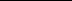 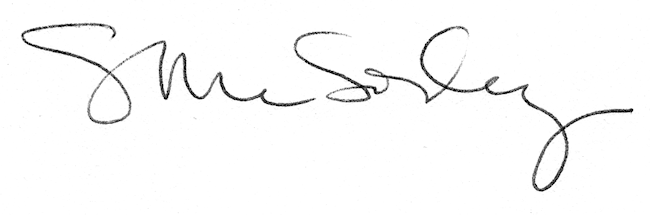 